Professional HistoryAug. 2015 -PresentAECOM Middle East Ltd., QatarProject : NPP0050 QENFB Infrastructure and Utility Buildings.Job title : Civil/Earthwork/Utility InspectorFeb. 2014 – Aug. 2015AECOM Middle East Ltd., QatarProject : NEW PORT PROJECT(NPP) Contract Number: NPP/0013Job title : Civil/Marine InspectorNov. 2009 –Feb. 2014Stanley Consultant Inc.Project : North Sewerage Treatment Plant; ASHGHALJob title : Civil InspectorOct. 2004 –Nov. 2009Mohammad Abdulmohsin Al kharafi Sons & Co. W.L.L.Project : Construction of Security Fence-South area, Main Infrastructure Package & Jubail Water Treatment Plant Expansion ProjectJob title : QC Civil Inspector/VendorSep. 2003 –Oct. 2004Anderson Asphalt Philippines Incorporation.Project : North Luzon ExpresswayJob title : QA/QC InspectorApr. 2002 –Sep. 2003Sta. Clara International Construction Corp.Project : LRT III Depot ProjectJob title : Material EngineerSep. 1997- Mar. 2002Philippine Geo analytics Inc.Project: Ninoy Aquino International Airport IPT-3, San Roque Multi-purpose Project (DAM)& Main LaboratoryJob title : Senior Laboratory TechnicianAffiliations : PHASE: Philippine Association of Safety Engineer (Qatar Chapter member)PICE: Philippine Institute of the Philippine(Member)Approved QC Inspector  KJO(Saudi Aramco and Kuwait Gulf oil company)Country Experience : Philippine, Saudi and QatarNationality: FilipinoLanguages: Tagalog, EnglishCareer Highlights:With 19 years experienced in EPC and Project Management/Supervision Consultant of Infrastructure, Industrial, Marine Works and Oil/Gas Projects in the Philippines, Saudi Arabia and  Qatar. Well-organized and able to meet deadlines, ability to be proactive and take ownership of the task involved & are self-motivated. Have technical ability & experienced to ensure delivery of the project to the best interest of the client. Has an extensive knowledge and expertise in Modern Construction methods. Supervise & monitor contractor activities. Verify and accept approved material delivered at site. Inspect, verify and witness third party doing sampling and testing of materials. Checked and approved Method Statement and Inspection and Test Plan proposed by Contractor, was responsible for monitoring it’s implementation by the Contractor, co-ordination of works at site, monitor implementation of safety standards, utilities shifting, maintenance of project facilities & project assets, Check and verify measurements,  coordination among all team members & daily office administration.Detailed ExperienceAug. 2015- PresentAECOM Middle East Ltd., QatarPosition : Civil/Earthwork/Utility InspectorDuties and Responsibilities:To report directly to the  Assistant Resident Engineer.To ensure that all execution and inspection are carried out as per inspection plan / drawings / codes & specifications.To carry out inspection & certify all necessary inspections during various stages of site activities as per approved inspection and test plan. To make daily site activity report.completion of inspections and testing are completed in accordance with the requirements defined in Project Quality Plans.Maintain the latest approved drawings and specifications with amendments and or approved revisions at the job site and ensure that they are used for all shop drawings, fabrication and constructions inspection testing.Reviewing of shop drawings with reference to IFC.Control and quality of materials & workmanship and ensure that all materials received site are inspected for contract compliance are properly storedFeb. 2014 – Aug. 2015AECOM Middle East Ltd., QatarPosition : Marine/Civil InspectorDuties and Responsibilities:To inspect the crown wall at precast yard area to ensure the work is accordance with the project specification and method of statement.To witnessed/ monitor all hydraulic and dry fill ,excavations and  monitor all the geotechnical  testing like  FDT, CBR, CPT ,Boreholes and Blinding Concrete Work  for  crown wall,  to ensure timely completion of inspections and testing are completed in accordance with the requirements defined in Project Quality PlansTo witnessed the testing on quarry prior to delivery on site to ensure the material is accordance with the project specification.To make daily site activity report.To verify the installation of crown wall at site.To inspect the installation of geotextile, placement of core, underlayer , primary armour layer and blinding rock.Nov. 2009 –Feb. 2014Stanley Consultant Inc.Position: Civil InspectorDuties and Responsibilities:To report directly to the  Assistant Resident Engineer.Construction supervision and contract management for all Sewerage buildings and roads. Construction supervision, inspection and documentation;Reviewing of working drawings.Lead a team to monitor quality of permanent works as stipulated in the Technical specification.Verify and approved mix design of concrete and bituminous mixes. Witness trial mix and trial section.Delegate jobs and ensure technical person are familiar of the works according to specified standard.Analyze processes, work separation, concessions to detect and eliminate potential cause of non-conformance.Review Method Statement submitted by the Contractor.Liase with client representative & planning dept. on procedures and sequence to increase work productivityDocuments plan and work procedure-initiating action to prevent occurrence of product non-conformity.Oct. 2004 –Nov. 2009Mohammad Abdulmohsin Al kharafi Sons & Co. W.L.L.Position: QC Civil Inspector/VendorDuties and Responsibilities:Daily routine checking in full coverage of inspection and testing procedure (ITP)     and prepare request for inspection (RFI) in coordination with consultant assigned by client.Perform all daily inspection and test of the scope and character necessary to achieve the quality of contractions required in the drawings and specifications for all works under the contract performed on or off sites.Monitor quality control activities in site preparation, survey, structural steel erection, structural concreting, water proofing, painting & texture and all architecture finishing and provide technical solutions.Control and quality of materials & workmanship and ensure that all materials received site are inspected for contract compliance are properly stored.Assist and coordinate with the independent testing laboratory for materials sampling in conducting test such as compaction test (FDT) slump tests, compressive test, etc. and submit all related test result to the client.Prepares and submit all materials and supplier submittals for approval.Maintain the latest approved drawings and specifications with amendments and or approved revisions at the job site and ensure that they are used for all shop drawings, fabrication and constructions inspection testing.Prepare and submit quality control report for all relevant activities.Other quality control activities connected with the project to ensure clients satisfaction including works inspection, testing and materials inspectionMonitored close out of punchlist items and prepared report and documents for client’s final acceptanceSep. 2003 –Oct. 2004Anderson Asphalt Philippines Incorporation.Position: QA/QC Civil InspectorDuties and Responsibilities:Supervise sampling of material for asphalt testing and prepare submittal of all related test result to the client.Control the quality of materials & workmanship and ensure that all materials received at site are inspected for contract compliance and properly stored.Monitored close out of punch list items and prepared report and documents for client’s final acceptance.Maintain the latest approved drawings and specification with amendments and or approved revisions at the job site and ensure that they are used for all shop drawings, fabrication and construction inspection & testing.Directly involved in inspection for Wearing coarse and base coarse ensure that the required details in Approved for Construction drawing were followed.QA/ QC inspection of procedures, construction activities, materials, and safety provisions. Evaluation of snag items and remaining worksApr. 2002 –Sep. 2003Sta. Clara International Construction Corp.Position: Material EngineerDuties and Responsibilities:Daily routine checking in full coverage of inspection and testing procedure ITP and prepare request for inspection (RFI) in coordination with the consultant assigned by the client.Control the quality of materials & workmanship and ensure that all materials received at site are inspected for contract compliance and properly stored.Assist and coordinate with the independent testing laboratory for materials sampling in conducting test such as compaction test (FDT) slump tests, compressive test, etc. and submit all related test result to the client.Sep. 1997- Mar. 2002Philippine Geo analytics Inc Position: Senior Laboratory TechnicianDuties and Responsibilities:Checking of all papers to be submitted @ contractorConduct quality test for Soil & ConcreteConduct all asphalt testingConduct plate load & field CBRConduct test pit for quality testPrepare sample for concrete cylinderTRAINING PROGRAMS/STUDIESApproved QC Vendor/Civil InspectorAl-Khafji Joint OperationAramco Gulf Operation( AGOC)-Kuwait Gulf Oil Company (KGOC)Contract No. HQ747 PC08Construction of Security FenceApproved QC Vendor/Civil InspectorAl-Khafji Joint OperationAramco Gulf Operation( AGOC)-Kuwait Gulf Oil Company (KGOC)Contract No. HQ399 PC04Khafji Main Infrastructure ProjectAdvance and Barriers in Application of New Concrete Technologies16 April 2006Conducted by Saudi Readymix Concrete Co. Ltd.Meridian Hotel, Al-khobar, Kingdom of Saudi ArabiaRadiation Safety Training ProgramSeptember 20,2003Conducted by: Philippines Nuclear Research InstituteDiliman, Quezon CityWith licensed No. Y03.0235.04Sanitary Engineering: AVital component in a Livable EnvironmentSeptember 26, 2002Conducted by: PICE-LNM-TIP SCQuiapo ManilaAdvance Study on highway EngineeringSeptember 20, 2002Philippines Institute of Civil Engineers (PICE)PICE- Manila chapter Quiapo ManilaPhilippine Association of safety Engineers.Member Qatar chapterBehavioral Safety and ScienceJuly 6, 2013 Conducted by: 3FOLD educational Centre and FOCAL training Consultancy Doha,QatarConfine Space/Working at HeightsOct. 01, 2016Conducted by: ENERTECH QATARBasic Education Curriculum:Bachelor of Science In Civil Engineer (5th Level)Civil Engineering TechnologyComputer Awareness SeminarMicrosoft ExcelMicrosoft Word ,Auto CAD & Primavera P6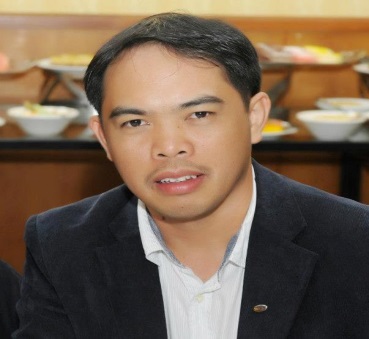 Name Richard Job Title : QC Civil Inspector Email: Richard.369020@2freemail.com Name Richard Job Title : QC Civil Inspector Email: Richard.369020@2freemail.com Name Richard Job Title : QC Civil Inspector Email: Richard.369020@2freemail.com 